INSTRUCCIONES DE DILIGENCIAMIENTOFECHA: año, mes y día en la que se realiza la limpieza en el depósito de archivo.SEDE O DEPENDENCIA: nombre de la dependencia.DIRECCIÓN TERRITORIAL / DEPENDENCIA: nombre de la Dirección Territorial / Dependencia donde se realiza la limpieza en el depósito de archivo.ESPACIO: nombre del depósito o sitio donde se realiza la limpieza (Archivo Central, Oficina, Depósito de Fondo documental acumulado, etc.)LA PRÓXIMA FECHA DE LIMPIEZA: año, mes y día establecido de acuerdo con la programación dada por el proceso Gestión Administrativa, teniendo en cuenta la zona donde se encuentra la oficina, presencia o no de deterioro biológico, riesgo de contaminación y frecuencia de ingreso del personal al espacio. REALIZÓ: se debe marcar con una equis (X) si se realizó la actividad.ENCARGADO: escribir el nombre y apellido de la persona que realiza cada actividad.SUPERVISA: escribir el nombre de la persona que revisó que las actividades se hayan llevado a cabo rigurosamente.OBSERVACIONES: se deben colocar todas aquellas consideraciones que permitan evitar el riesgo de deterioro de la documentación (presencia de hongos, manchas, óxido, humedad, etc.) NOTA: se debe tener en cuenta que las cajas o unidades de almacenamiento se limpian bajo la supervisión de la persona encargada del archivo y siempre y cuando éstas se encuentren en buen estado de conservación.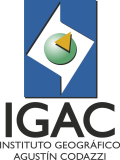 CONTROL LIMPIEZA DE DEPÓSITOS DE ARCHIVOGestión DocumentalCONTROL LIMPIEZA DE DEPÓSITOS DE ARCHIVOGestión DocumentalCONTROL LIMPIEZA DE DEPÓSITOS DE ARCHIVOGestión DocumentalCONTROL LIMPIEZA DE DEPÓSITOS DE ARCHIVOGestión DocumentalCONTROL LIMPIEZA DE DEPÓSITOS DE ARCHIVOGestión DocumentalCONTROL LIMPIEZA DE DEPÓSITOS DE ARCHIVOGestión DocumentalCONTROL LIMPIEZA DE DEPÓSITOS DE ARCHIVOGestión DocumentalCONTROL LIMPIEZA DE DEPÓSITOS DE ARCHIVOGestión DocumentalCONTROL LIMPIEZA DE DEPÓSITOS DE ARCHIVOGestión DocumentalFECHAFECHACONTROL LIMPIEZA DE DEPÓSITOS DE ARCHIVOGestión DocumentalCONTROL LIMPIEZA DE DEPÓSITOS DE ARCHIVOGestión DocumentalCONTROL LIMPIEZA DE DEPÓSITOS DE ARCHIVOGestión DocumentalCONTROL LIMPIEZA DE DEPÓSITOS DE ARCHIVOGestión DocumentalCONTROL LIMPIEZA DE DEPÓSITOS DE ARCHIVOGestión DocumentalCONTROL LIMPIEZA DE DEPÓSITOS DE ARCHIVOGestión DocumentalCONTROL LIMPIEZA DE DEPÓSITOS DE ARCHIVOGestión DocumentalCONTROL LIMPIEZA DE DEPÓSITOS DE ARCHIVOGestión DocumentalCONTROL LIMPIEZA DE DEPÓSITOS DE ARCHIVOGestión DocumentalAAAA-MM-DDAAAA-MM-DDCONTROL LIMPIEZA DE DEPÓSITOS DE ARCHIVOGestión DocumentalCONTROL LIMPIEZA DE DEPÓSITOS DE ARCHIVOGestión DocumentalCONTROL LIMPIEZA DE DEPÓSITOS DE ARCHIVOGestión DocumentalCONTROL LIMPIEZA DE DEPÓSITOS DE ARCHIVOGestión DocumentalCONTROL LIMPIEZA DE DEPÓSITOS DE ARCHIVOGestión DocumentalCONTROL LIMPIEZA DE DEPÓSITOS DE ARCHIVOGestión DocumentalCONTROL LIMPIEZA DE DEPÓSITOS DE ARCHIVOGestión DocumentalCONTROL LIMPIEZA DE DEPÓSITOS DE ARCHIVOGestión DocumentalCONTROL LIMPIEZA DE DEPÓSITOS DE ARCHIVOGestión DocumentalSEDE CENTRAL/ DIRECCION TERRITORIAL: _________________________________________ESPACIO: ________________________________________________________ PRÓXIMA FECHA DE LIMPIEZA: _________________SEDE CENTRAL/ DIRECCION TERRITORIAL: _________________________________________ESPACIO: ________________________________________________________ PRÓXIMA FECHA DE LIMPIEZA: _________________SEDE CENTRAL/ DIRECCION TERRITORIAL: _________________________________________ESPACIO: ________________________________________________________ PRÓXIMA FECHA DE LIMPIEZA: _________________SEDE CENTRAL/ DIRECCION TERRITORIAL: _________________________________________ESPACIO: ________________________________________________________ PRÓXIMA FECHA DE LIMPIEZA: _________________SEDE CENTRAL/ DIRECCION TERRITORIAL: _________________________________________ESPACIO: ________________________________________________________ PRÓXIMA FECHA DE LIMPIEZA: _________________SEDE CENTRAL/ DIRECCION TERRITORIAL: _________________________________________ESPACIO: ________________________________________________________ PRÓXIMA FECHA DE LIMPIEZA: _________________SEDE CENTRAL/ DIRECCION TERRITORIAL: _________________________________________ESPACIO: ________________________________________________________ PRÓXIMA FECHA DE LIMPIEZA: _________________SEDE CENTRAL/ DIRECCION TERRITORIAL: _________________________________________ESPACIO: ________________________________________________________ PRÓXIMA FECHA DE LIMPIEZA: _________________SEDE CENTRAL/ DIRECCION TERRITORIAL: _________________________________________ESPACIO: ________________________________________________________ PRÓXIMA FECHA DE LIMPIEZA: _________________SEDE CENTRAL/ DIRECCION TERRITORIAL: _________________________________________ESPACIO: ________________________________________________________ PRÓXIMA FECHA DE LIMPIEZA: _________________SEDE CENTRAL/ DIRECCION TERRITORIAL: _________________________________________ESPACIO: ________________________________________________________ PRÓXIMA FECHA DE LIMPIEZA: _________________SEDE CENTRAL/ DIRECCION TERRITORIAL: _________________________________________ESPACIO: ________________________________________________________ PRÓXIMA FECHA DE LIMPIEZA: _________________SEDE CENTRAL/ DIRECCION TERRITORIAL: _________________________________________ESPACIO: ________________________________________________________ PRÓXIMA FECHA DE LIMPIEZA: _________________ACTIVIDADACTIVIDADACTIVIDADSE REALIZÓSE REALIZÓENCARGADO ENCARGADO SUPERVISASUPERVISASUPERVISAOBSERVACIONESOBSERVACIONESOBSERVACIONESAspirado de techos.Aspirado de techos.Aspirado de techos.Limpieza de techo con bayetilla en seco.Limpieza de techo con bayetilla en seco.Limpieza de techo con bayetilla en seco.Limpieza de muros con bayetilla en seco.Limpieza de muros con bayetilla en seco.Limpieza de muros con bayetilla en seco.Aspirado de dintel de ventanas.Aspirado de dintel de ventanas.Aspirado de dintel de ventanas.Limpieza de ventanas con bayetilla en seco.Limpieza de ventanas con bayetilla en seco.Limpieza de ventanas con bayetilla en seco.Aspirado de estantería.Aspirado de estantería.Aspirado de estantería.Limpieza de estantería con bayetilla en seco.Limpieza de estantería con bayetilla en seco.Limpieza de estantería con bayetilla en seco.Limpieza de estantería con alcohol.Limpieza de estantería con alcohol.Limpieza de estantería con alcohol.Aspirado de pisos.Aspirado de pisos.Aspirado de pisos.Trapeado de pisos con alcohol.Trapeado de pisos con alcohol.Trapeado de pisos con alcohol.Limpieza de cajas con bayetilla en seco.Limpieza de cajas con bayetilla en seco.Limpieza de cajas con bayetilla en seco.Firma del Supervisor Firma del Supervisor Firma del Supervisor Firma del Supervisor Firma del Supervisor Firma Gestión Administrativa / Secretario Abogado en la Territorial Firma Gestión Administrativa / Secretario Abogado en la Territorial Firma Gestión Administrativa / Secretario Abogado en la Territorial Firma Gestión Administrativa / Secretario Abogado en la Territorial GESTIÓN DOCUMENTAL 	GESTIÓN DOCUMENTAL 	GESTIÓN DOCUMENTAL 	GESTIÓN DOCUMENTAL 	INSTRUCCIONES DE DILIGENCIAMIENTO AL RESPALDOINSTRUCCIONES DE DILIGENCIAMIENTO AL RESPALDOINSTRUCCIONES DE DILIGENCIAMIENTO AL RESPALDOINSTRUCCIONES DE DILIGENCIAMIENTO AL RESPALDOINSTRUCCIONES DE DILIGENCIAMIENTO AL RESPALDOFO-ARC-PC01-02. V1FO-ARC-PC01-02. V1FO-ARC-PC01-02. V1FO-ARC-PC01-02. V1